INFORME ESTUDIO DE COMERCIALIZACIÓN DE ALIMENTOS ECOLÓGICO: ANÁLISIS DEL COMPORTAMIENTO DEL CONSUMIDORCiclo Formativo de Grado Superior de Gestión de Ventas y Espacios Comerciales, 1ºcurso GVECMódulo de INVESTIGACIÓN COMERCIAL A. FICHA DE LA ACTIVIDADTIPO DE ACTIVIDAD: Consolidación y síntesisMETODOLOGÍA: Trabajo en grupo  de toda la clase para proponer objetivo general  y específico de la investigación, técnica de recogida de la información y cuestiones a investigar. Posterior trabajo individual de recopilación de información. Uso de las TICs para desarrollar la encuesta a través de GOOGLE FORM y seguimiento de resultados.RECURSOS Y MATERIALES: Consulta en internet sobre pautas de comportamiento de consumidores de productos ecológicos, apuntes, cuestionario Google Form, ordenador.TEMPORALIZACIÓN: 3 sesionesEVALUACIÓN: NORESULTADOS DE APRENDIZAJERA3. Elabora el plan de la investigación comercial, definiendo los objetivos y finalidad del estudio, las fuentes de información y los métodos y técnicas aplicables para la obtención, tratamiento y análisis de los datos.RA5. Obtiene información primaria de acuerdo con las especificaciones y criterios establecidos en el plan de investigación, aplicando procedimientos y técnicas de investigación cualitativa y/o cuantitativa para la obtención de datos.RA7. Realiza el tratamiento y análisis de los datos obtenidos y elabora informes con las conclusiones, aplicando técnicas de análisis estadístico y herramientas informáticas.CONTENIDOS ACTITUDINALESConcienciación sobre el consumo ecológico y sus mejoras para la saludCONTENIDOS TRANSVERSALESConocimiento del entorno y el mercado ecológico de frutas y verduras en Andalucía y concretamente en la provincia de Huelva.OBJETIVOSElaborar el plan de la investigación comercial, definiendo los objetivos y finalidad del estudio, las fuentes de información y los métodos y técnicas aplicables para la obtención, tratamiento y análisis de los datos.Obtener información primaria de acuerdo con las especificaciones y criterios establecidos en el plan de investigación, aplicando procedimientos y técnicas de investigación cualitativa y/o cuantitativa para la obtención de datos.Realizar el tratamiento y análisis de los datos obtenidos y elabora informes con las conclusiones, aplicando técnicas de análisis estadístico y herramientas informáticas.B. DESARROLLO DE LA ACTIVIDADPlanteamiento de la investigación comercial, definición de los objetivos y finalidad del estudio, las fuentes de información y los métodos y técnicas aplicables para la obtención de la información: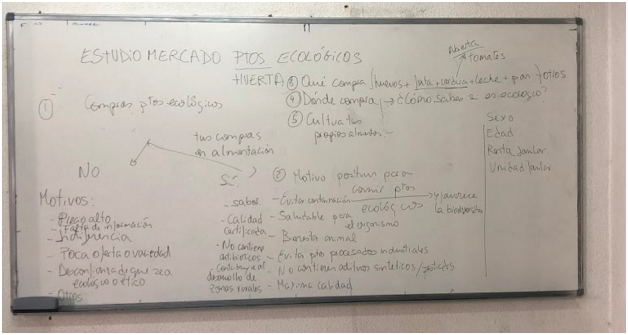 Aportación de frases sobre concienciación ecológica para incluir en la encuesta: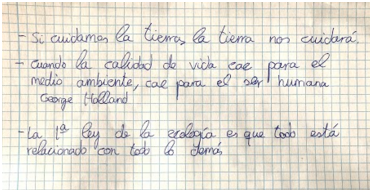 Diseño de la encuesta en Google Form: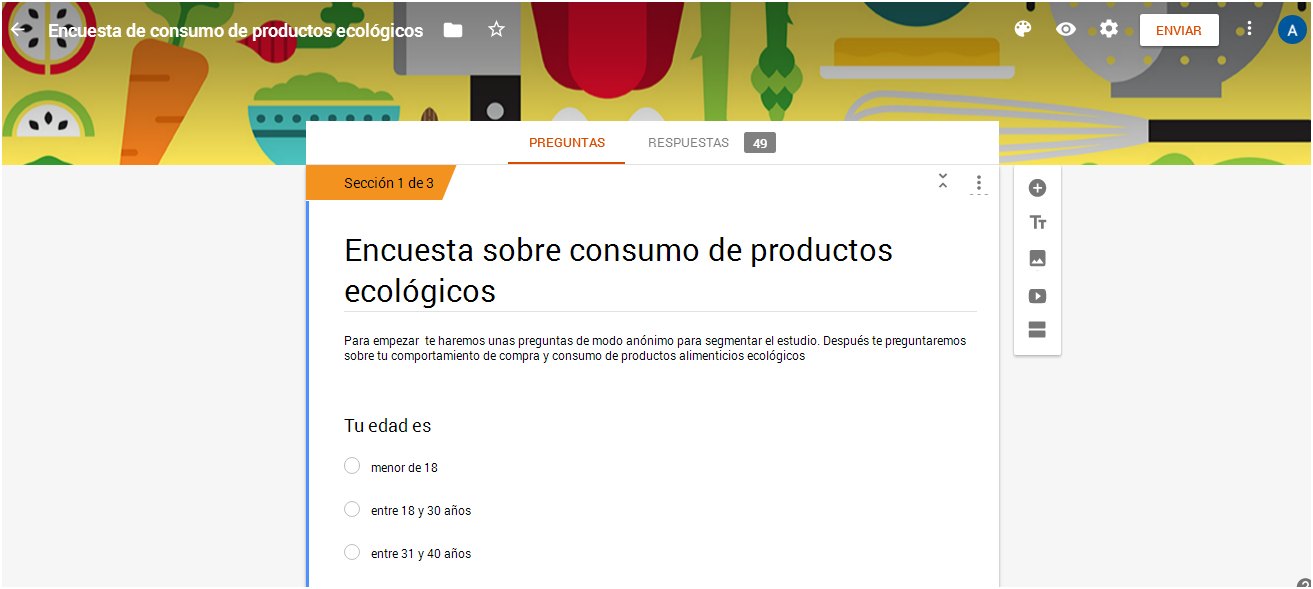 https://docs.google.com/forms/d/1adYzIwD3MQRnhxjDNFyfrHlADR3_WEOCKjs2I2yPCkI/prefill Análisis de resultados obtenidos: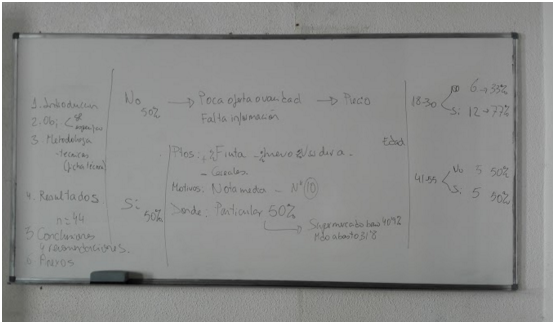 C. RESULTADOS/PRODUCTOS OBTENIDOS DE LA ACTIVIDADSe ha elaborado un informe con las conclusiones, aplicando técnicas de análisis estadístico y herramientas informáticas, que se adjunta como otro documento.